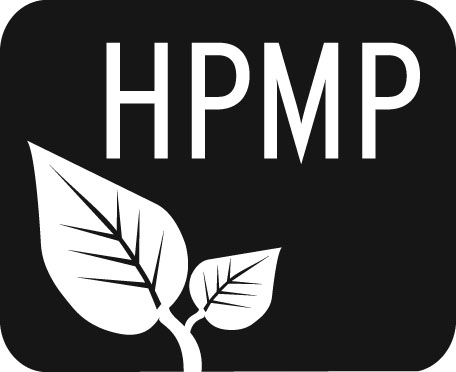 HPMP Meeting notes Monday, May 5, 20145:30-6:30 pmBroadwater Elementary SchoolAttendees: Co-President Erin Turner, Secretary Erin Lanigan, Treasurer Heather Nicholson, Smith Representative Tiffany Lyden, Alan Woodmansey, Broadwater Representative Anne Woodland, Central Principal Vanessa Nasset, Broadwater Principal Sue Sweeney, Sally Hicks, Tracey Tillinger, Tammy Hinderman, Roy and Susannah Duelfer.Welcome/IntroductionsThe meeting was opened with introductions.Secretary’s ReportMany thank yous were sent out from the Spring Thing.  Treasurer’s ReportBalance as of March 31 was 7396.99.  Principal’s ReportCalls have been made to those who were offered a position in the Montessori program, and e-mails were sent to those who were not.  A survey link was sent out to all who entered into the Montessori lottery to get feedback.2014-2015 LotteryThe number increased by 30% over previous years.  Information about the lottery and lottery applications went straight to kindergarten students this year.  57 children remain on the waiting list.  Genders were quite even.Future of Montessori ReportThe hope is for expansion and training to all who desire it.2014-2015 Fundraising CalendarApproved.2014-2015 Board ElectionsTiffany Lyden and Perri May will be serving as Co-Presidents, Heather Nicholson as Treasurer, Erin Lanigan as Secretary, Erin Turner as Past President, Diana as Future of Montessori Representative, Amy Heuiser as the Central-Linc Representative, Alan Woodmansey as the Broadwater Representative, and Sara Groves as the Smith RepresentativeThe next meeting will be Monday, September 8 at 5:30 pm at Central-Linc School.